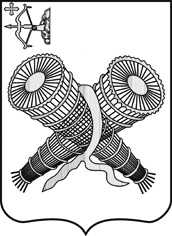 АДМИНИСТРАЦИЯ ГОРОДА СЛОБОДСКОГОКИРОВСКОЙ ОБЛАСТИПОСТАНОВЛЕНИЕ30.01.2023							                                      № 160г. Слободской Кировской областиОб установлении стандарта уровня платежей населения за коммунальные услуги с 1 декабря 2022 года по 31 декабря 2023 годаВ целях реализации положений статьи 157.1 Жилищного кодекса Российской Федерации, Указа Губернатора Кировской области от 05.12.2018 № 156 «Об утверждении предельных (максимальных) индексов изменения размера вносимой гражданами платы за коммунальные услуги в муниципальных образованиях Кировской области на период с 01 января 2019 года по 31 декабря 2023 года» администрация города Слободского ПОСТАНОВЛЯЕТ: Утвердить стандарт уровня платежей населения за коммунальные услуги  с 1 декабря 2022 года по 31 декабря 2023 года согласно приложению.Организационному отделу администрации города разместить настоящее постановление на официальном сайте администрации города Слободского и в Информационном бюллетене органов местного самоуправления муниципального образования  «город Слободской».3.  Контроль за выполнением настоящего постановления возложить на первого заместителя главы администрации города Слободского Вайкутиса П.О.         4. Постановление распространяется на правоотношения, возникшие с 01.12.2022.Глава города Слободского                   И.В. Желвакова                                                                                              Приложениек постановлению администрации города Слободскогоот 30.01.2023 № 160СТАНДАРТуровня платежей населения за коммунальные услуги с 1 декабря 2022 года по 31 декабря 2023 года№ п/пНаименование предприятия, котельнойВид услугСтандарт уровня платежейнаселения, % с 1 декабря  2022 года по 31 декабря 2023 года  2.ООО «ТеплоСнабжающаяКомпания»ТеплоснабжениеМногоквартирные и жилые дома 4 этажные. После 1999 г. постройки с ОДПУ ул. Советская, д. 24Многоквартирные и жилые дома 4 этажные. После 1999 г. постройки с ОДПУ ул. Советская, д. 24Многоквартирные и жилые дома 4 этажные. После 1999 г. постройки с ОДПУ ул. Советская, д. 2487,4040